TÝDENÍKNa týden od 18.1. 2021 do 22.1.2021   jméno: TÝDENÍKNa týden od 18.1. 2021 do 22.1.2021   jméno: TÝDENÍKNa týden od 18.1. 2021 do 22.1.2021   jméno: TÝDENÍKNa týden od 18.1. 2021 do 22.1.2021   jméno: TÝDENÍKNa týden od 18.1. 2021 do 22.1.2021   jméno: TÝDENÍKNa týden od 18.1. 2021 do 22.1.2021   jméno: TÝDENÍKNa týden od 18.1. 2021 do 22.1.2021   jméno: TÝDENÍKNa týden od 18.1. 2021 do 22.1.2021   jméno: TÝDENÍKNa týden od 18.1. 2021 do 22.1.2021   jméno: TÝDENÍKNa týden od 18.1. 2021 do 22.1.2021   jméno: TÝDENÍKNa týden od 18.1. 2021 do 22.1.2021   jméno: TÝDENÍKNa týden od 18.1. 2021 do 22.1.2021   jméno: TÝDENÍKNa týden od 18.1. 2021 do 22.1.2021   jméno: PředmětPředmětCo se naučím?Co se naučím?Kde to najdu?Kde to najdu?Kde to najdu?Kde to najdu?Jak mi to jde?Jak mi to jde?Jak mi to jde?Hodnocení Hodnocení 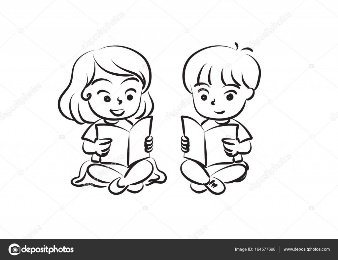 vyjmenovaná slova po M.Sloh-příslovívyjmenovaná slova po M.Sloh-příslovíUč. str 51-53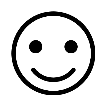 PS č. 1 str -dokončithravá VS  str.24-26Písanka: str. 27Čítanka str. 90-96Uč. str 51-53PS č. 1 str -dokončithravá VS  str.24-26Písanka: str. 27Čítanka str. 90-96Uč. str 51-53PS č. 1 str -dokončithravá VS  str.24-26Písanka: str. 27Čítanka str. 90-96Uč. str 51-53PS č. 1 str -dokončithravá VS  str.24-26Písanka: str. 27Čítanka str. 90-96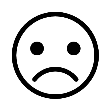 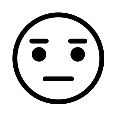 vyjmenovaná slova po M.Sloh-příslovívyjmenovaná slova po M.Sloh-příslovíUč. str 51-53PS č. 1 str -dokončithravá VS  str.24-26Písanka: str. 27Čítanka str. 90-96Uč. str 51-53PS č. 1 str -dokončithravá VS  str.24-26Písanka: str. 27Čítanka str. 90-96Uč. str 51-53PS č. 1 str -dokončithravá VS  str.24-26Písanka: str. 27Čítanka str. 90-96Uč. str 51-53PS č. 1 str -dokončithravá VS  str.24-26Písanka: str. 27Čítanka str. 90-96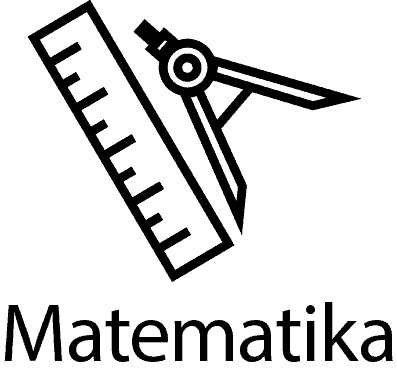 Složené příkladyPřirozená čísla do 1000, orientace v číselné tabulceG-polopřímkaSložené příkladyPřirozená čísla do 1000, orientace v číselné tabulceG-polopřímkaMinutovky 2 – str.  9-11Stránky 1-8 jsou dobrovolnéUčebnice str.  69-73Minutovky 2 – str.  9-11Stránky 1-8 jsou dobrovolnéUčebnice str.  69-73Minutovky 2 – str.  9-11Stránky 1-8 jsou dobrovolnéUčebnice str.  69-73Minutovky 2 – str.  9-11Stránky 1-8 jsou dobrovolnéUčebnice str.  69-73PrvoukaPrvoukaLidské těloLidské těloUč. Str. 37-39PS str. 30-31Uč. Str. 37-39PS str. 30-31Uč. Str. 37-39PS str. 30-31Uč. Str. 37-39PS str. 30-31VV, HV, TVVV, HV, TVVycházky do přírody, ledové okno Vycházky do přírody, ledové okno Četl/a jsi alespoň 15 minut denně? Za každý den vybarvi obrázek. 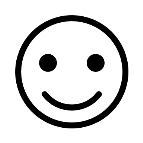 Četl/a jsi alespoň 15 minut denně? Za každý den vybarvi obrázek. Četl/a jsi alespoň 15 minut denně? Za každý den vybarvi obrázek. Četl/a jsi alespoň 15 minut denně? Za každý den vybarvi obrázek. Četl/a jsi alespoň 15 minut denně? Za každý den vybarvi obrázek. Četl/a jsi alespoň 15 minut denně? Za každý den vybarvi obrázek. Četl/a jsi alespoň 15 minut denně? Za každý den vybarvi obrázek. Četl/a jsi alespoň 15 minut denně? Za každý den vybarvi obrázek. Četl/a jsi alespoň 15 minut denně? Za každý den vybarvi obrázek. Četl/a jsi alespoň 15 minut denně? Za každý den vybarvi obrázek. Četl/a jsi alespoň 15 minut denně? Za každý den vybarvi obrázek. Četl/a jsi alespoň 15 minut denně? Za každý den vybarvi obrázek. Četl/a jsi alespoň 15 minut denně? Za každý den vybarvi obrázek. Jak hodnotím své chování?Líbí se mi ve třídě?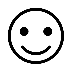 Jak hodnotím své chování?Líbí se mi ve třídě?Jak hodnotím své chování?Líbí se mi ve třídě?Jak hodnotím své chování?Líbí se mi ve třídě?Jak hodnotím své chování?Líbí se mi ve třídě?Jak hodnotím své chování?Líbí se mi ve třídě?Jak hodnotím své chování?Líbí se mi ve třídě?Jak hodnotím své chování?Líbí se mi ve třídě?Jak hodnotím své chování?Líbí se mi ve třídě?Jak hodnotím své chování?Líbí se mi ve třídě?Jak hodnotím své chování?Líbí se mi ve třídě?Jak hodnotím své chování?Líbí se mi ve třídě?Jak hodnotím své chování?Líbí se mi ve třídě?Jak hodnotím učitele:Jak hodnotím sebe:Jak hodnotím učitele:Jak hodnotím sebe:Jak hodnotím učitele:Jak hodnotím sebe:Jak hodnotím učitele:Jak hodnotím sebe:Jak hodnotím učitele:Jak hodnotím sebe:Jak hodnotím učitele:Jak hodnotím sebe:Jak hodnotím učitele:Jak hodnotím sebe:Jak hodnotím učitele:Jak hodnotím sebe:Jak hodnotím učitele:Jak hodnotím sebe:Jak hodnotím učitele:Jak hodnotím sebe:Jak hodnotím učitele:Jak hodnotím sebe:Jak hodnotím učitele:Jak hodnotím sebe:Jak hodnotím učitele:Jak hodnotím sebe:Akce týdne:PondělíPondělíÚterýÚterýStředaStředačtvrtekčtvrtekčtvrtekPátekPátekSo +NeProsím o 1x týdně diktát, každodenní čtení a 2x týdně přepis, práce s pracovními sešity a pracovními listy z matematiky a prvouky je povinná.Prosím o 1x týdně diktát, každodenní čtení a 2x týdně přepis, práce s pracovními sešity a pracovními listy z matematiky a prvouky je povinná.Prosím o 1x týdně diktát, každodenní čtení a 2x týdně přepis, práce s pracovními sešity a pracovními listy z matematiky a prvouky je povinná.Prosím o 1x týdně diktát, každodenní čtení a 2x týdně přepis, práce s pracovními sešity a pracovními listy z matematiky a prvouky je povinná.Prosím o 1x týdně diktát, každodenní čtení a 2x týdně přepis, práce s pracovními sešity a pracovními listy z matematiky a prvouky je povinná.Prosím o 1x týdně diktát, každodenní čtení a 2x týdně přepis, práce s pracovními sešity a pracovními listy z matematiky a prvouky je povinná.Prosím o 1x týdně diktát, každodenní čtení a 2x týdně přepis, práce s pracovními sešity a pracovními listy z matematiky a prvouky je povinná.Prosím o neustálé procvičování násobení a dělení, sčítání, odčítání do 100. DěkujiProsím o neustálé procvičování násobení a dělení, sčítání, odčítání do 100. DěkujiProsím o neustálé procvičování násobení a dělení, sčítání, odčítání do 100. DěkujiProsím o neustálé procvičování násobení a dělení, sčítání, odčítání do 100. DěkujiProsím o neustálé procvičování násobení a dělení, sčítání, odčítání do 100. DěkujiProsím o neustálé procvičování násobení a dělení, sčítání, odčítání do 100. DěkujiProsím o neustálé procvičování násobení a dělení, sčítání, odčítání do 100. Děkuji	Sebehodnocení	Sebehodnocení	Sebehodnocení	Sebehodnocení	Sebehodnocení	Sebehodnocení	Sebehodnocení	Sebehodnocení	Sebehodnocení	Sebehodnocení	Sebehodnocení	Sebehodnocení	Sebehodnocení	Sebehodnocení	SebehodnoceníCo se mi vydařilo?Co se mi vydařilo?Co se mi vydařilo?Co se mi vydařilo?Co se mi vydařilo?Co se mi vydařilo?Co se mi vydařilo?Co se mi vydařilo?Co se mi vydařilo?Co se mi vydařilo?Co se mi vydařilo?Co se mi vydařilo?Co se mi vydařilo?Co se mi vydařilo?Co se mi vydařilo?Co mě zaujalo?Co mě zaujalo?Co mě zaujalo?Co mě zaujalo?Co mě zaujalo?Co mě zaujalo?Co mě zaujalo?Co mě zaujalo?Co mě zaujalo?Co mě zaujalo?Co mě zaujalo?Co mě zaujalo?Co mě zaujalo?Co mě zaujalo?Co mě zaujalo?Co nového jsem se dozvěděl/a?Co nového jsem se dozvěděl/a?Co nového jsem se dozvěděl/a?Co nového jsem se dozvěděl/a?Co nového jsem se dozvěděl/a?Co nového jsem se dozvěděl/a?Co nového jsem se dozvěděl/a?Co nového jsem se dozvěděl/a?Co nového jsem se dozvěděl/a?Co nového jsem se dozvěděl/a?Co nového jsem se dozvěděl/a?Co nového jsem se dozvěděl/a?Co nového jsem se dozvěděl/a?Co nového jsem se dozvěděl/a?Co nového jsem se dozvěděl/a?Poznámka učitele:Poznámka učitele:Poznámka učitele:Poznámka učitele:Poznámka učitele:Poznámka učitele:Poznámka učitele:Poznámka učitele:Poznámka učitele:Poznámka učitele:Poznámka učitele:Poznámka učitele:Poznámka učitele:Poznámka učitele:Poznámka učitele:Zasílejte vypracované úkoly.Zasílejte vypracované úkoly.Zasílejte vypracované úkoly.Zasílejte vypracované úkoly.Zasílejte vypracované úkoly.Zasílejte vypracované úkoly.Zasílejte vypracované úkoly.Zasílejte vypracované úkoly.Zasílejte vypracované úkoly.Zasílejte vypracované úkoly.Zasílejte vypracované úkoly.Zasílejte vypracované úkoly.Zasílejte vypracované úkoly.Zasílejte vypracované úkoly.Zasílejte vypracované úkoly.Návrhy a náměty pro učiteleNávrhy a náměty pro učiteleNávrhy a náměty pro učiteleNávrhy a náměty pro učiteleNávrhy a náměty pro učiteleNávrhy a náměty pro učiteleNávrhy a náměty pro učiteleNávrhy a náměty pro učiteleNávrhy a náměty pro učiteleNávrhy a náměty pro učiteleNávrhy a náměty pro učiteleNávrhy a náměty pro učiteleNávrhy a náměty pro učiteleNávrhy a náměty pro učiteleNávrhy a náměty pro učiteleZa co si zasloužím pochvalu a proč?Za co si zasloužím pochvalu a proč?Za co si zasloužím pochvalu a proč?Za co si zasloužím pochvalu a proč?Za co si zasloužím pochvalu a proč?Za co si zasloužím pochvalu a proč?Za co si zasloužím pochvalu a proč?Za co si zasloužím pochvalu a proč?Za co si zasloužím pochvalu a proč?Za co si zasloužím pochvalu a proč?Za co si zasloužím pochvalu a proč?Za co si zasloužím pochvalu a proč?Za co si zasloužím pochvalu a proč?Za co si zasloužím pochvalu a proč?Za co si zasloužím pochvalu a proč?Podpis rodičů:Podpis rodičů:Podpis rodičů:Podpis žáka:Podpis žáka:Podpis žáka:Podpis žáka:Podpis žáka:Podpis žáka:Podpis žáka:Podpis učitele:Podpis učitele:Podpis učitele:Podpis učitele:Podpis učitele: